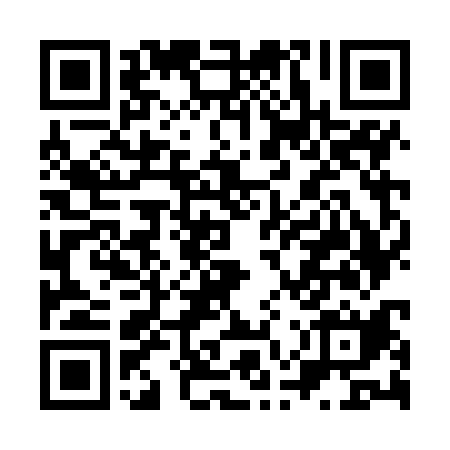 Ramadan times for Baskovce, SlovakiaMon 11 Mar 2024 - Wed 10 Apr 2024High Latitude Method: Angle Based RulePrayer Calculation Method: Muslim World LeagueAsar Calculation Method: HanafiPrayer times provided by https://www.salahtimes.comDateDayFajrSuhurSunriseDhuhrAsrIftarMaghribIsha11Mon4:084:085:5411:433:395:325:327:1212Tue4:064:065:5211:423:415:345:347:1313Wed4:044:045:5011:423:425:355:357:1514Thu4:014:015:4811:423:435:375:377:1715Fri3:593:595:4511:413:445:385:387:1816Sat3:573:575:4311:413:465:405:407:2017Sun3:553:555:4111:413:475:415:417:2218Mon3:523:525:3911:413:485:435:437:2419Tue3:503:505:3711:403:495:455:457:2520Wed3:483:485:3511:403:515:465:467:2721Thu3:453:455:3311:403:525:485:487:2922Fri3:433:435:3111:393:535:495:497:3123Sat3:403:405:2911:393:545:515:517:3224Sun3:383:385:2611:393:555:525:527:3425Mon3:363:365:2411:383:575:545:547:3626Tue3:333:335:2211:383:585:555:557:3827Wed3:313:315:2011:383:595:575:577:4028Thu3:283:285:1811:384:005:585:587:4129Fri3:263:265:1611:374:016:006:007:4330Sat3:233:235:1411:374:026:016:017:4531Sun4:214:216:1212:375:037:037:038:471Mon4:184:186:1012:365:047:047:048:492Tue4:164:166:0712:365:057:067:068:513Wed4:134:136:0512:365:077:077:078:534Thu4:104:106:0312:365:087:097:098:555Fri4:084:086:0112:355:097:107:108:576Sat4:054:055:5912:355:107:127:128:597Sun4:034:035:5712:355:117:137:139:018Mon4:004:005:5512:345:127:157:159:039Tue3:573:575:5312:345:137:167:169:0510Wed3:553:555:5112:345:147:187:189:07